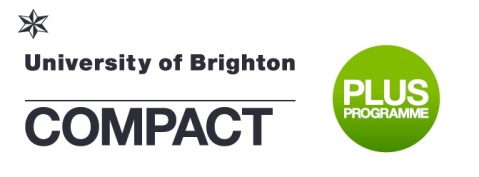 Compact Plus End of Project ReportThis report can be used to review the:The impact of the project against WP targets.The impact of the project against academic school’s targets.The financial value of the project.The young people’s experience.Project detailsBudget/SpendingMarketingAmbassadorsEvaluation formsEvaluation of projectDetailsDetailsDetailsName of project:Challenge Camp Challenge Camp Host academic school:School of sport and service management School of sport and service management WP Coordinator:V Johnson V Johnson Start date:April 4th – April 8th April 4th – April 8th Number of activities/interventions if more than one:5 day sports festival with the values of Football for peace.5 day sports festival with the values of Football for peace.End date:8th April 8th April ParticipantsParticipantsParticipantsNo. of participants:Participating schools:(Please show numbers from each school).Schools on bold are Not current WP schools Brighton Camp Bevendean – 2 Carlton Hill 8 Coombe rd 2Coldean – 12Fairlight – 3Hertford – 4Moulscoombe – 2Patcham Junior 2Ryard Kipling 3St Mary magdelane 2 40 Students Eastbourne CampWillingdon Primary – 32Stafford Junior – 23Ocklynge – 4 Parkland – 2 St. John Meads – 2Stone Cross – 1St. Thomas Beckett – 1Bourne – 1 Tollgate – 2 St. Andrews - 169 StudentsNumbers on Compact Plus programme: (Should be 80% of total students).(For WP staff to complete)Brighton – Students from partner primaries 87% (worth noting coombe rd is planned to work with next year) Out of the 40  students  25 were first Generation – 62%Ethnic breakdown  33 students white(83%); 2 Asian (5%) ;2 Black (5%); 2 other (5%)Gender breakdown 26 student male (65%) 14 Female ( 35%) Brighton – Students from partner primaries 87% (worth noting coombe rd is planned to work with next year) Out of the 40  students  25 were first Generation – 62%Ethnic breakdown  33 students white(83%); 2 Asian (5%) ;2 Black (5%); 2 other (5%)Gender breakdown 26 student male (65%) 14 Female ( 35%) DetailsDetailsAllocated budget:1010 Lecturers1020 HPLs1060 Admin staff1110 Technicians1510 Ambassadors/casuals4506 Staff Recharges (academic)4516 Staff Recharges (non-ac)2022  Room hire3010  Travel and Subsistence4000  Materials4050  Reprographics4800  Student accommodation4900 Hospitality (guests)4901 Hospitality (staff)TotalMarketing materials used:Flyers, application forms, Video  and visiting school Assemblies Methods of recruiting participants:Targeting WP schoolsRecommendations from 2015  to improve future recruitment:Recruitment was successful in terms of numbers. Recruitment was less successful than last year, this could be due to the late start in advertising. Feedback suggest having separate flyers and application forms  proved difficult as the schools did not print both leaving large parents unsure about lots of details.Recruitment was done on line this year. My thoughts are this effected recruitment numbers. Many application forms were returned directly to the school last year this made it more instant for parents. Recommendations to consider a mixture of paper and on line application formsGoing into assemblies proved to be the best tool of recruitment, although many of this was done very late. Future recommendation would be to go into the school at least 2 weeks before  armed with the application forms ad flyers for the school. Whilst assemblies did help. Not giving out application forms at the end of the assembly , may have effected numbersAmbassadorsAmbassadorsNames of Ambassadors:Mollie Eyles, Aroop Tanna, Sophie Loveday, Jodie Trussler, Callum Churchill, Paige Waldron, Callum Styles- Brown, Carlotta Guissani, Carla Patterson, Mason Kelman, Lauren Pedalty, James Robinson, Dan Waldron, Jaeboem Kim, Oliver Stidder, Sean Torrance, Rafaela Krizman, Otta Giussani, Overview of tasks:The students planned and delivered the sessions Did the Ambassadors work well with the participants?Yes – The ambassadors created positive relationships with the students Were the Ambassadors suitable for WP young people?Yes – They were open and friendly Paid ambassadors or module students?Paid via Football for peaceFeedback from Evaluation FormsFeedback from Evaluation FormsResponses to core questions:No applicable for primary studentsHow important is it to you to do well at school?Total before event:Total after event:Do you feel you have enough information to make choices about the future?Total before event:Total after event:How sure are you that you will go to university?Total before event:Total after event:Do you feel that university is somewhere you will fit in?Total before event:Total after event:Other comments:Please see attached report Details:Details:Project description and aims:Objectives(As set out in project brief/bid)How were these met?Were there any recruitment opportunities for the academic school from this project?Other comments:Reflective Evaluation:Reflective Evaluation:Challenges:Successes:Is there anything that could be done differently next time?Comments from parents Comments from parents Survay Monkey results : responses  Brighton parents only surveyed Survay Monkey results : responses  Brighton parents only surveyed Survay Monkey results : responses  Brighton parents only surveyed Q1 Did you Child enjoy the event Q2 Did you attend on the Last day – If so did you find it interesting/ enjoyable Comments from parents Comments from parents Comments from parents Q3 Do you feel this event has raised your child's awareness of University?Q3 Do you feel this event has raised your child's awareness of University?Do you have any comment about the organisation of the event?Do you have any comment about the organisation of the event? Parents were asked to comment 